Yew Tree Primary AcademyOracy Progression of SkillsCompleted by:		 Mr Andy McNamaraDate Implemented:	July 2022Progression of Skills Year 1Progression of Skills Year 1Progression of Skills Year 1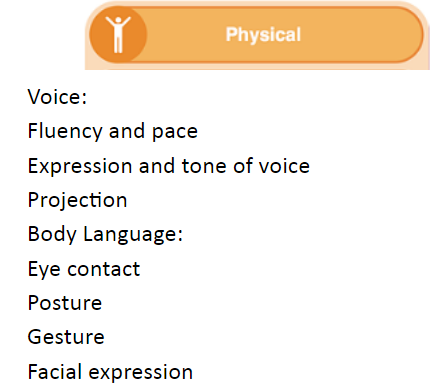 To use the appropriate tone of voice in the right context. E.g. speaking calmly when resolving an issue in the playground.  To speak clearly and confidently in a range of contexts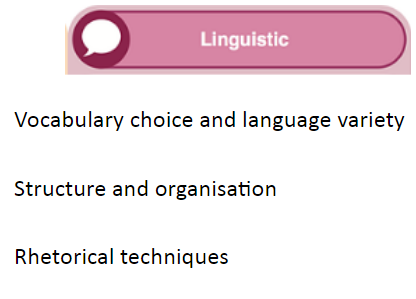 To use vocabulary appropriate specific to the topic at hand. To take opportunities to try out new language, even if not always used correctly.  To use sentence stems to link to other’s ideas in group discussion. E.g. ‘I agree with… because …’ To use conjunctions to organise and sequence ideas e.g. firstly, secondly, finallyTo use vocabulary appropriate specific to the topic at hand. To take opportunities to try out new language, even if not always used correctly.  To use sentence stems to link to other’s ideas in group discussion. E.g. ‘I agree with… because …’ To use conjunctions to organise and sequence ideas e.g. firstly, secondly, finally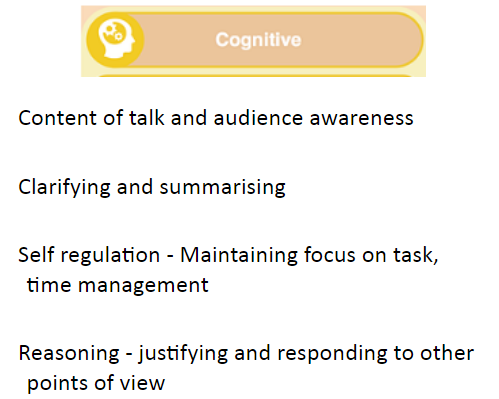 To offer reasons for their opinions. To recognise when they haven’t understood something and asks a question to help with this. To disagree with someone else’s opinion politely.  To explain ideas and events in chronological order.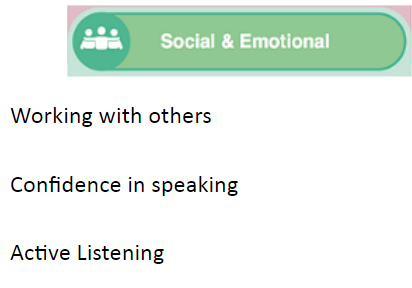 Listens to others and is willing to change their mind based on what they have heard.  To organise group discussions independently of an adult.Listens to others and is willing to change their mind based on what they have heard.  To organise group discussions independently of an adult.Teaching IdeasIntroduce pupils to different protocols to scaffold turn-taking e.g. offering a hand when they want to speak, or taking turns passing talk around a circle. Use visual aids to support pupils’ awareness of talk e.g. using counters to represent contributions to a discussion or passing objects from speaker to speaker to show how contributions in a conversation should link to each other. As a teacher, explicitly model your own use of questions to clarify your understanding, e.g. ‘I didn’t understand that so I’m going to ask a question to help me. What did you mean by X?’  Draw pupils’ attention to the role that listening has in developing understanding. E.g. ‘Now that we have heard that, has anyone changed their mind?’Teaching IdeasIntroduce pupils to different protocols to scaffold turn-taking e.g. offering a hand when they want to speak, or taking turns passing talk around a circle. Use visual aids to support pupils’ awareness of talk e.g. using counters to represent contributions to a discussion or passing objects from speaker to speaker to show how contributions in a conversation should link to each other. As a teacher, explicitly model your own use of questions to clarify your understanding, e.g. ‘I didn’t understand that so I’m going to ask a question to help me. What did you mean by X?’  Draw pupils’ attention to the role that listening has in developing understanding. E.g. ‘Now that we have heard that, has anyone changed their mind?’Teaching IdeasIntroduce pupils to different protocols to scaffold turn-taking e.g. offering a hand when they want to speak, or taking turns passing talk around a circle. Use visual aids to support pupils’ awareness of talk e.g. using counters to represent contributions to a discussion or passing objects from speaker to speaker to show how contributions in a conversation should link to each other. As a teacher, explicitly model your own use of questions to clarify your understanding, e.g. ‘I didn’t understand that so I’m going to ask a question to help me. What did you mean by X?’  Draw pupils’ attention to the role that listening has in developing understanding. E.g. ‘Now that we have heard that, has anyone changed their mind?’ExperiencesTo take part in small group discussions without an adult. To be filmed speaking and use this for reflection. To speak in front of a larger audience e.g. during an assemblyExperiencesTo take part in small group discussions without an adult. To be filmed speaking and use this for reflection. To speak in front of a larger audience e.g. during an assemblyPresentational TasksProgression of Skills Year 2Progression of Skills Year 2Progression of Skills Year 2To start to use gesture to support the delivery of ideas e.g. gesturing towards someone if referencing their idea, or counting off ideas on their fingers as they say them.To adapt how they speak in different situations according to audience.  To use sentence stems to signal when they are building on or challenging others’ ideas.To adapt how they speak in different situations according to audience.  To use sentence stems to signal when they are building on or challenging others’ ideas.To ask questions to find out more about a subject.  To build on others’ ideas in discussions.  To make connections between what has been said and their own and others’ experiences.To start to develop an awareness of audience e.g. what might interest a certain group. To be aware of others who have not spoken and to invite them into discussion. Confident delivery of short pre-prepared materialTo start to develop an awareness of audience e.g. what might interest a certain group. To be aware of others who have not spoken and to invite them into discussion. Confident delivery of short pre-prepared materialTeaching IdeasIntroduce sentence stems with accompanying gestures to support meaning for both speaker and their audience. E.g. Putting fists on top of each other for ‘building on’ Playing games which encourage pupils to elaborate on their ideas, e.g. ‘tell me more’ or ‘just a minute’.  Use hot-seating and question tennis to develop pupils’ questioning skills.  Praise pupils who invite others into discussions and as a class develop ideas for how this can be done, e.g. saying their name, asking them a question, turning to them.  Before students deliver presentational talk create structured opportunities for pupils to reflect on what will engage their audience e.g. how can they make their object for ‘show and tell’ interesting for their peers.Teaching IdeasIntroduce sentence stems with accompanying gestures to support meaning for both speaker and their audience. E.g. Putting fists on top of each other for ‘building on’ Playing games which encourage pupils to elaborate on their ideas, e.g. ‘tell me more’ or ‘just a minute’.  Use hot-seating and question tennis to develop pupils’ questioning skills.  Praise pupils who invite others into discussions and as a class develop ideas for how this can be done, e.g. saying their name, asking them a question, turning to them.  Before students deliver presentational talk create structured opportunities for pupils to reflect on what will engage their audience e.g. how can they make their object for ‘show and tell’ interesting for their peers.Teaching IdeasIntroduce sentence stems with accompanying gestures to support meaning for both speaker and their audience. E.g. Putting fists on top of each other for ‘building on’ Playing games which encourage pupils to elaborate on their ideas, e.g. ‘tell me more’ or ‘just a minute’.  Use hot-seating and question tennis to develop pupils’ questioning skills.  Praise pupils who invite others into discussions and as a class develop ideas for how this can be done, e.g. saying their name, asking them a question, turning to them.  Before students deliver presentational talk create structured opportunities for pupils to reflect on what will engage their audience e.g. how can they make their object for ‘show and tell’ interesting for their peers.ExperiencesSpeak to unfamiliar people with real purpose e.g. asking questions to a teacher from another classroom or having a conversation with a visitor in the classroom. Participate in a short ‘sharing work’ sessionExperiencesSpeak to unfamiliar people with real purpose e.g. asking questions to a teacher from another classroom or having a conversation with a visitor in the classroom. Participate in a short ‘sharing work’ sessionPresentational TasksProgression of Skills Year 3Progression of Skills Year 3Progression of Skills Year 3Deliberately varies tone of voice in order to convey meaning. E.g. speaking authoritatively during an expert talk or speaking with pathos when telling a sad part of a story. Considers position and posture when addressing an audience.To be able to use specialist language to describe their own and others’ talk.  To use specialist vocabulary. To make precise language choices e.g. instead of describing a cake as ‘nice’ using ‘delectable’.To be able to use specialist language to describe their own and others’ talk.  To use specialist vocabulary. To make precise language choices e.g. instead of describing a cake as ‘nice’ using ‘delectable’.To offer opinions that aren’t their own.  To reflect on discussions and identify how to improve. To be able to summarise a discussion. To reach shared agreement in discussions.To adapt the content of their speech for a specific audience.  To speak with confidence in front of an audience.To adapt the content of their speech for a specific audience.  To speak with confidence in front of an audience.Teaching IdeasExpose students to a range of models for talk, e.g. by meeting an expert or watching a talk online. Unpick why each speaker is successful e.g. how they establish their authority.   Spend time teaching pupils what it means to be a chair, e.g. a chair should be prepared to ask probing and clarifying questions and encourage others to do so too. Scaffold pupils’ summaries by allocating one student in a trio discussion the role of the ‘talk detectiveWhile the other members of the trio discuss an idea, the talk detective must remain quiet, listen and then feedback the main points at the end of the discussion.  Play ‘articulate’ with specialist subject vocabularyTeaching IdeasExpose students to a range of models for talk, e.g. by meeting an expert or watching a talk online. Unpick why each speaker is successful e.g. how they establish their authority.   Spend time teaching pupils what it means to be a chair, e.g. a chair should be prepared to ask probing and clarifying questions and encourage others to do so too. Scaffold pupils’ summaries by allocating one student in a trio discussion the role of the ‘talk detectiveWhile the other members of the trio discuss an idea, the talk detective must remain quiet, listen and then feedback the main points at the end of the discussion.  Play ‘articulate’ with specialist subject vocabularyTeaching IdeasExpose students to a range of models for talk, e.g. by meeting an expert or watching a talk online. Unpick why each speaker is successful e.g. how they establish their authority.   Spend time teaching pupils what it means to be a chair, e.g. a chair should be prepared to ask probing and clarifying questions and encourage others to do so too. Scaffold pupils’ summaries by allocating one student in a trio discussion the role of the ‘talk detectiveWhile the other members of the trio discuss an idea, the talk detective must remain quiet, listen and then feedback the main points at the end of the discussion.  Play ‘articulate’ with specialist subject vocabularyExperiencesTake on an expert role e.g. to deliver a talk or speech as an astrologist or archaeologist.  Become a storyteller for an authentic audience.  Present to an audience of older or younger students.ExperiencesTake on an expert role e.g. to deliver a talk or speech as an astrologist or archaeologist.  Become a storyteller for an authentic audience.  Present to an audience of older or younger students.Presentational TasksProgression of Skills Year 4Progression of Skills Year 4Progression of Skills Year 4To consider movement when addressing an audience. To use pauses for effect in presentational talk e.g. when telling a anecdote or telling a joke.To carefully consider the words and phrasing they use to express their ideas and how this supports the purpose of talk.To carefully consider the words and phrasing they use to express their ideas and how this supports the purpose of talk.To be able to give supporting evidence e.g. citing a text, a previous example or a historical event.  To ask probing questions.  To reflect on their own oracy skills and identify strengths/weaknessTo use more natural and subtle prompts for turn taking.  To be able to empathise with an audience. To consider the impact of their words on others when giving feedbackTo use more natural and subtle prompts for turn taking.  To be able to empathise with an audience. To consider the impact of their words on others when giving feedbackTeaching IdeasIntroduce pupils to sentence stems to cite evidence and ask probing questions.  Teach the conventions for different types of talk, e.g. in oral storytelling using similes, metaphors, time connectives, rich description and techniques to build suspense. In a persuasive pitch using a ‘hook’ to grab the audience’s attention, rhetorical devices such list of three and rhetorical questions. Create opportunities for pupils to reflect on their own oracy skills and those of their peers, and set targets for improvement. Set up discussions where each pupil has key information to bring to the discussion. E.g. each pupil has read a different historical source or piece of evidence and the group needs to decide the cause of the central event.When using trio discussions, allocate one member of the trio the role of questioner. Their sole responsibility during the trio discussion is to ask questions of the rest of the group.Teaching IdeasIntroduce pupils to sentence stems to cite evidence and ask probing questions.  Teach the conventions for different types of talk, e.g. in oral storytelling using similes, metaphors, time connectives, rich description and techniques to build suspense. In a persuasive pitch using a ‘hook’ to grab the audience’s attention, rhetorical devices such list of three and rhetorical questions. Create opportunities for pupils to reflect on their own oracy skills and those of their peers, and set targets for improvement. Set up discussions where each pupil has key information to bring to the discussion. E.g. each pupil has read a different historical source or piece of evidence and the group needs to decide the cause of the central event.When using trio discussions, allocate one member of the trio the role of questioner. Their sole responsibility during the trio discussion is to ask questions of the rest of the group.Teaching IdeasIntroduce pupils to sentence stems to cite evidence and ask probing questions.  Teach the conventions for different types of talk, e.g. in oral storytelling using similes, metaphors, time connectives, rich description and techniques to build suspense. In a persuasive pitch using a ‘hook’ to grab the audience’s attention, rhetorical devices such list of three and rhetorical questions. Create opportunities for pupils to reflect on their own oracy skills and those of their peers, and set targets for improvement. Set up discussions where each pupil has key information to bring to the discussion. E.g. each pupil has read a different historical source or piece of evidence and the group needs to decide the cause of the central event.When using trio discussions, allocate one member of the trio the role of questioner. Their sole responsibility during the trio discussion is to ask questions of the rest of the group.ExperiencesTo use talk for a specific purpose e.g. to persuade or to entertain.  To speak in front of a larger audience of adults e.g. a group of eight. To collaboratively solve a problem. To speak with an unknown adult for a specific purpose, e.g. for market research or making an order.  To receive feedback from a peer or audience member on their oracy skills. Create TV or Radio adverts.  Peer teaching.  Perform poetry by heart.ExperiencesTo use talk for a specific purpose e.g. to persuade or to entertain.  To speak in front of a larger audience of adults e.g. a group of eight. To collaboratively solve a problem. To speak with an unknown adult for a specific purpose, e.g. for market research or making an order.  To receive feedback from a peer or audience member on their oracy skills. Create TV or Radio adverts.  Peer teaching.  Perform poetry by heart.Presentational TasksProgression of Skills Year 5Progression of Skills Year 5Progression of Skills Year 5To project their voice to large audience.  For gestures to become increasingly natural.To use an increasingly sophisticated range of sentence stems with fluency and accuracy.To use an increasingly sophisticated range of sentence stems with fluency and accuracy.To be able to draw upon knowledge of the world to support their own point of view and explore different perspectives. E.g. In a discussion about vegetarianism, rather than saying ‘my mum is a vegetarian so eating meat is wrong’ to be able to say ‘lots of people don’t eat meat because they believe killing animals is cruel’. To identify when a discussion is going off topic and to be able to bring it back on trackListening for extended periods of time.  To speak with flair and passionListening for extended periods of time.  To speak with flair and passionTeach Equip students with the language to describe when a discussion has gone off track and support them to identify when this has happened e.g. by looking at transcripts or video examples. Develop sentence stems for students to bring discussions back on track e.g. ‘That might be true, however what do you think about X?’ ‘It feels a bit like we are going off topic here. Let’s get back to X’.  Teach strategies to be able to listen for an extended period of time, e.g. note-taking or drawing visuals.  Use vocal warm ups and diaphragm breathing exercises to support voice projection. Some examples are in the book, This is a Voice.  Develop a bank of sentence stems which have a similar meaning to those students are already familiar with e.g. for agreement: ‘I agree and I would like to add …’ ‘I would like to echo what X said because …’ ‘I see it in a similar way to X because …’ ‘I have a similar opinion because ...’ ing IdeasTeach Equip students with the language to describe when a discussion has gone off track and support them to identify when this has happened e.g. by looking at transcripts or video examples. Develop sentence stems for students to bring discussions back on track e.g. ‘That might be true, however what do you think about X?’ ‘It feels a bit like we are going off topic here. Let’s get back to X’.  Teach strategies to be able to listen for an extended period of time, e.g. note-taking or drawing visuals.  Use vocal warm ups and diaphragm breathing exercises to support voice projection. Some examples are in the book, This is a Voice.  Develop a bank of sentence stems which have a similar meaning to those students are already familiar with e.g. for agreement: ‘I agree and I would like to add …’ ‘I would like to echo what X said because …’ ‘I see it in a similar way to X because …’ ‘I have a similar opinion because ...’ ing IdeasTeach Equip students with the language to describe when a discussion has gone off track and support them to identify when this has happened e.g. by looking at transcripts or video examples. Develop sentence stems for students to bring discussions back on track e.g. ‘That might be true, however what do you think about X?’ ‘It feels a bit like we are going off topic here. Let’s get back to X’.  Teach strategies to be able to listen for an extended period of time, e.g. note-taking or drawing visuals.  Use vocal warm ups and diaphragm breathing exercises to support voice projection. Some examples are in the book, This is a Voice.  Develop a bank of sentence stems which have a similar meaning to those students are already familiar with e.g. for agreement: ‘I agree and I would like to add …’ ‘I would like to echo what X said because …’ ‘I see it in a similar way to X because …’ ‘I have a similar opinion because ...’ ing IdeasExperience Enter a debate competition.  Meet professionals e.g. a lawyer, an MP or councillor to ask questions about their job.  Leading meetings. Compering a school talent show, event or poetry Slam poetry.  Performance in front of a large unfamiliar audienceExperience Enter a debate competition.  Meet professionals e.g. a lawyer, an MP or councillor to ask questions about their job.  Leading meetings. Compering a school talent show, event or poetry Slam poetry.  Performance in front of a large unfamiliar audiencePresentational TasksProgression of Skills Year 6Progression of Skills Year 6Progression of Skills Year 6To speak fluently in front of an audience.  To have a stage presence.Consciously adapt tone, pace and volume of voice within a single situationTo vary sentence structures and length for effect when speaking.  To be comfortable using idiom and expressionsTo vary sentence structures and length for effect when speaking.  To be comfortable using idiom and expressionsTo construct a detailed argument or complex narrative.  To spontaneously respond to increasingly complex questions, citing evidence where appropriate.To use humour effectively. To be able to read a room or a group and take action accordingly e.g. if everyone looks disengaged, moving on or changing topic, or if people look confused stopping to take questions.To use humour effectively. To be able to read a room or a group and take action accordingly e.g. if everyone looks disengaged, moving on or changing topic, or if people look confused stopping to take questions.Teaching IdeasPlay games like ‘just a minute’ to practise fluency when talking about a given topic e.g. climate change.  Practise ‘power poses’ to explore physical aspects of speaking. Teach structures for building evidence-based arguments.’Teaching IdeasPlay games like ‘just a minute’ to practise fluency when talking about a given topic e.g. climate change.  Practise ‘power poses’ to explore physical aspects of speaking. Teach structures for building evidence-based arguments.’Teaching IdeasPlay games like ‘just a minute’ to practise fluency when talking about a given topic e.g. climate change.  Practise ‘power poses’ to explore physical aspects of speaking. Teach structures for building evidence-based arguments.’Experiences Give a speech to an audience of peers and adults.  Lead School Council. Mentor or teach younger students.  Lead an assembly. Act as a tour guides for prospective parents.  Record their own sports commentary. Interview/be interviewedExperiences Give a speech to an audience of peers and adults.  Lead School Council. Mentor or teach younger students.  Lead an assembly. Act as a tour guides for prospective parents.  Record their own sports commentary. Interview/be interviewedPresentational Tasks